Dispute Redressal Module Maandhan.inCSC e-Governance Services India Limited 2019What is dispute module?A dispute function in Maandhan.in portal is to handle & resolve the cases of customers whose mandate forms have been rejected due to invalid bank details and need correction by customers. Procedure to resolve dispute cases: Step 1 Open https://maandhan.in. Step 2User has options to login Self Enrollment or by CSC VLE.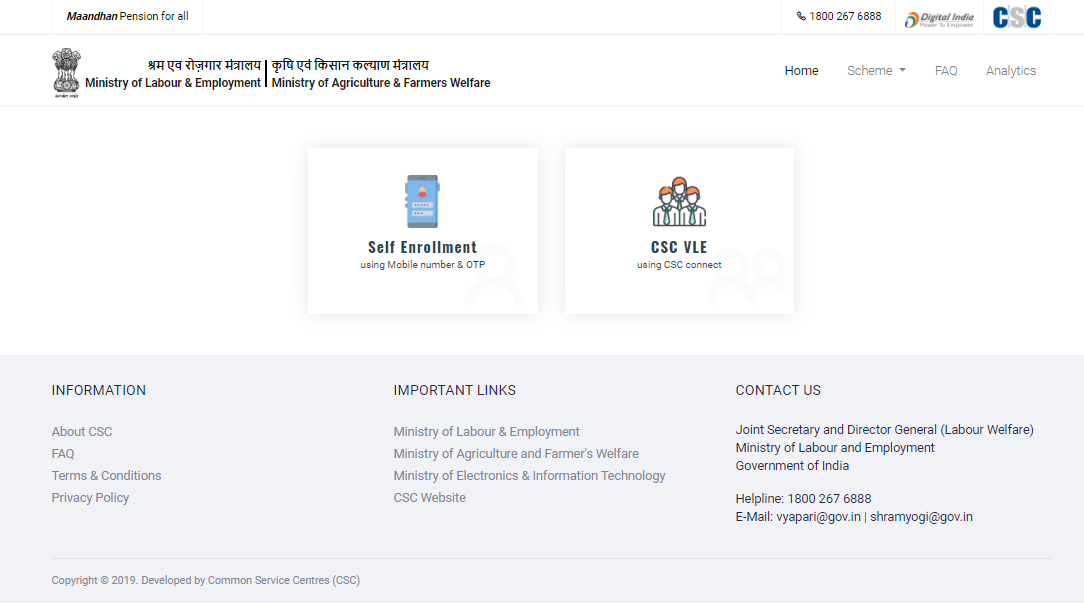 Step 3For VLE Login users, they have to enter their CSC ID & Password and hit SIGN IN button.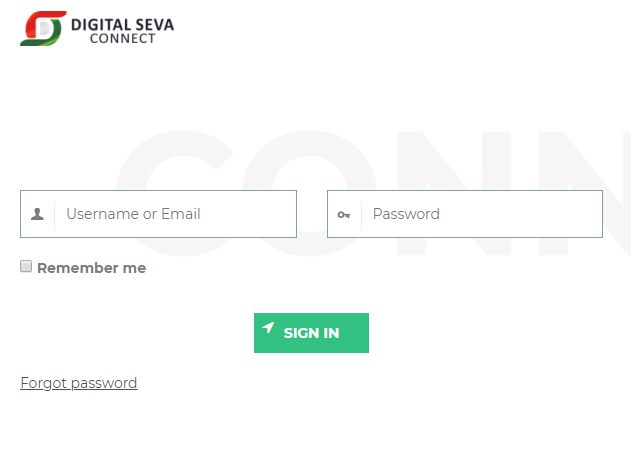 Step 4For Guest Login users, they have to enter their Mobile Number, Captcha and click on Proceed button.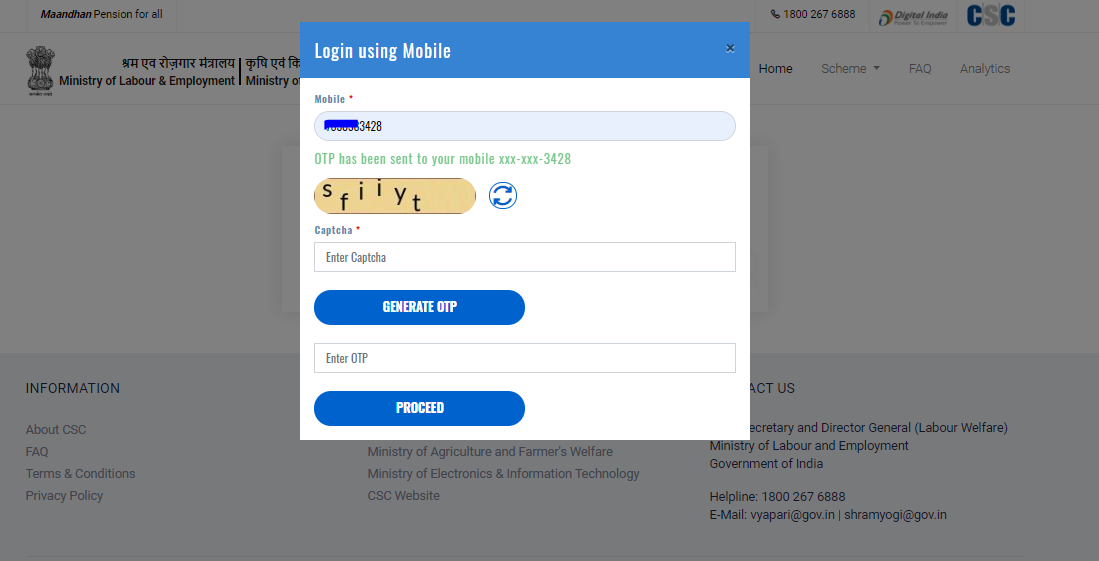 Step 5Now User/VLE have successfully login to the dashboard.  Click on “Dispute” tab.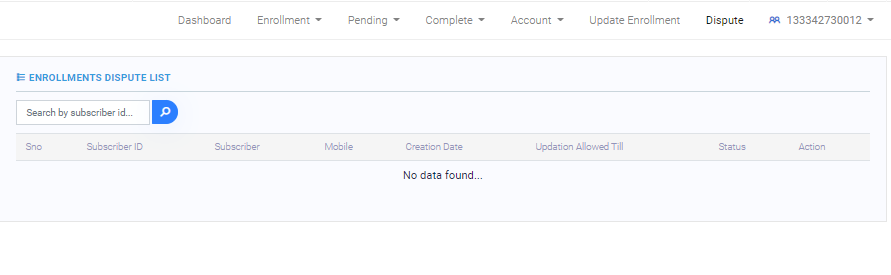 Step 6In dispute table, VLE can see the number of rejected enrolments out of the total enrolments he/she has done.Similarly, user can see his/her rejected enrolments details. Rejected enrolment details available on the portal are following:Subscriber IDSubscriber NameMobile NumberCreation Date (Date on which dispute details are available on portal)Update allowed till Status Action Step 7Now user/VLE will click on Action required. Step 8A form will get open where updation is required and user/VLE can continue to complete the process. For example:If mandate is rejected because of the incorrect bank details then user has to update his/her bank details.Next, print the mandate form.Sign and upload the mandate form in the panel.Step 9Once the details are updated, dispute cases will be resolved.